Objet : Proposition technique pour des prestations de développement visant une extension d’OKAPI - Smartphone domaine unique Clôtures d’empriseAix-en-Provence, le 25 août 2020A l’attention de Monsieur Jean-François BOIZET Monsieur,En réponse à votre demande, vous trouverez ci-dessous notre proposition technique et financière pour des prestations de développement visant une évolution d’OKAPI - Smartphone domaine unique Clôtures d’emprise.Cette offre se déroule en trois phases :Développement initial OKAPI-Smartphone-ClôturesMise au point OKAPI-Smartphone-ClôturesIntégration OASIS-OKAPIOffre techniqueI. Le développement initial OKAPI-Smartphone-Clôtures consiste en un développement conforme aux spécifications que vous nous avez adressées par mail le 21 juillet 2020 et que nous avons précisées lors de nos contacts téléphoniques.Prise en compte de la rotation de l'écranAdaptation des dimensions des messages popupAdaptation de la page "liste ouvrage"Adaptation de la page "conditions de la visite"Adaptation de la page "plan de visite"Adaptation de la page "détail désordre"Adaptation de la page "envoi de visites" (pour le mode synchrone)II. La mise au point OKAPI-Smartphone-Clôtures est réalisée via un pilote avec le district Val-De-Durance.Mise au point : Visite terrain avec 1 utilisateur du district VDD.Vérification version finale : Visite terrain avec le même utilisateur avec téléchargement sur un serveur de test TWS en mode SAAS.Constitution du jeu de données de réception.III. L’intégration OASIS-OKAPI.Lissage des coordonnées géographiques des clôtures au moment de l’importation des visites réalisées. Cela pour permettre une meilleure lisibilité de la carte et des objets dans OASIS-WEB.Suivi pendant 2 mois de la réalisation des premières visites opérationnelles avec OKAPI-Smartphone-Clôtures via intégration des visites sur un serveur de test TWS en mode SAAS.Tableau et planning des prestationsLe temps pour la réalisation du « développement initial » est de 3 mois à la réception de la commande.Le temps pour la « mise au point » est estimé à 1 mois.Le temps pour la phase d’« intégration OASIS-OKAPI » est estimé à 2 mois. La durée totale est donc estimée à 6 mois.Offre financièreL’offre financière comprend les prestations suivantes :28 jours de développement dans les locaux de TWS sur la base de l’offre technique.4 réunions de travail non consécutives réalisées sur le terrain avec le COP et les futurs utilisateurs programmées au début et au cours de la phase de développement initial OKAPI-Smartphone-Clôtures.Livraison par le biais de notre site Internet.Une période de garantie de 1 an comprenant la maintenance des prestations et le support fonctionnel et technique assuré en continu intervient à l’issue de l’étape d’intégration : Assistance "hotline" qui permet au client de contacter (e-mail, téléphone) la société TWS en cas d'anomalie ou de question aux heures de bureau, les jours ouvrables ; les réponses aux questions fonctionnelles et techniques sont réalisées par le groupe support.Au-delà de la période de garantie, la maintenance est proposée pour un prix annuel égal à 15% du prix des prestations.Nous vous souhaitons une excellente réception de cette proposition, et restons à votre disposition pour toute information complémentaire.Nous vous prions d'agréer l'expression de nos sentiments distingués.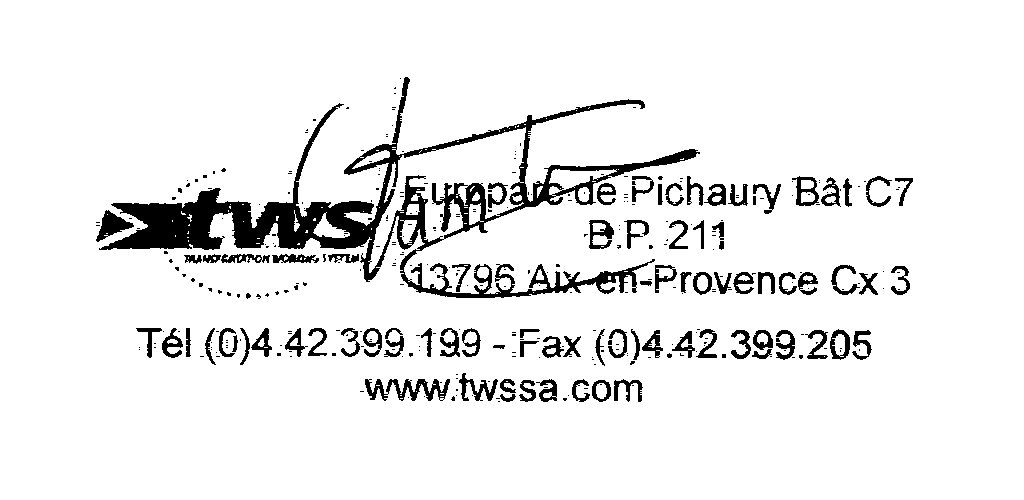 Valérie CAMBERT.VINCI Autoroutes – Réseau ESCOTADirection de la Maintenance du Territoire432 Avenue de CannesB.P. 4106211 – MANDELIEU CEDEXUnité =  Nombre de joursDéveloppement initial OKAPI-Smartphone-ClôturesMise au point OKAPI-Smartphone-ClôturesMise au point OKAPI-Smartphone-ClôturesIntégration OASIS-OKAPIIntégration OASIS-OKAPINb-j TotalUnité =  Nombre de joursPrise en compte de la rotation écran & adaptationsMise au pointVérificationLissage dans OASIS-WEBSuiviNb-j / Prestation20222228 DésignationPrix forfaitaire Forfait pour des prestations de développement visant une évolution d’OKAPI - Smartphone domaine unique Clôtures d’emprise12 634,00 €HT